                                                                                                              ПРОЕКТ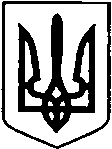 РІВНЕНСЬКА МІСЬКА РАДА(29 сесія, 6 скликання)Р І Ш Е Н Н Я_________2015 року								№ ________Про внесення змін до структури Рівненської міської ради та її виконавчих органівВідповідно до статті 26 Закону України "Про місцеве самоврядування в Україні", керуючись статтею 12 Закону України "Про адміністративні послуги",  розпорядженням Кабінету Міністрів України від 16.05.2014              № 523-р, з метою виконання власних (самоврядних) повноважень, віднесених до відання виконавчих органів міських рад та делегованих державою повноважень з організаційного забезпечення надання адміністративних послуг органів виконавчої влади через центр надання адміністративних послуг, Рівненська міська радаВИРІШИЛА:1. Провести зміни в структурі виконавчих органів Рівненської міської ради, апарату ради та її виконавчого комітету:1.1. Збільшити чисельність Управління забезпечення надання адміністративних послуг Рівненської міської ради на 20 штатних одиниць, установивши загальну чисельність управління 35 штатних одиниць.1.2.  Затвердити загальну чисельність виконавчих органів Рівненської міської ради, апарату ради та її виконавчого комітету із урахуванням внесених змін.2. Начальнику управління забезпечення надання адміністративних послуг Рівненської міської ради (В. Герман) після прийняття цього рішення Рівненською міською радою, погодити новий штатний розпис та подати його на затвердження міському голові.  3. Доручити Управлінню бюджету і фінансів виконавчого комітету Рівненської міської ради провести відповідне коригування фонду оплати праці з перерозподілом бюджетних призначень.4. Контроль за виконанням цього рішення доручити міському голові               В. Хомку, всім постійним комісіям Рівненської міської ради та секретарю міської ради А. Грещуку, а організацію його виконання – заступнику міського голови С. Васильчуку.Міський голова									        В. Хомко